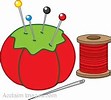 6 week sewing class    Class size limited to 5 students per sessionInstructor: Annette SmithHostess:   Erica Freeman Location: Small Special Occasions301 Boynton Street Headland, AL           *Advanced Class -(Took You Reap What You Sew, Last session) or have prior sewing experience.Classes Held On Saturday Mornings 9:30am-11:00am   Total price- $125.00 for complete courseNew Beginner’s Class Classes Held On Saturday Mornings 11:15am-12:45pmTotal price- $150.00 for complete courseSign up today before classes fill up!*Schedules will be given out at first Class session